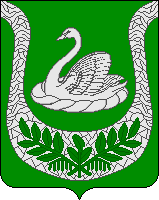 Совет депутатовмуниципального образования«Фалилеевское сельское поселение»муниципального образования«Кингисеппский муниципальный район»Ленинградской области                                               (третий созыв)Р Е Ш Е Н И ЕОт   06.07.2015  №  64 Заслушав и обсудив информацию представленную директором МБДОУ «детский сад д.Фалилеево» о готовности учреждений образования, расположенных на территории МО «Фалилеевское сельское поселение» к новому учебному году Совет депутатов РЕШИЛ:1.  Принять представленную информацию о готовности учреждений образования, расположенных на территории МО «Фалилеевское сельское поселение» к новому учебному году к сведению.Глава муниципального образования «Фалилеевское сельское поселение»	                                                   И.Б. Лыткин